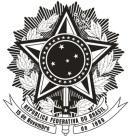 SERVIÇO PÚBLICO FEDERALINSTITUTO FEDERAL DE EDUCAÇÃO, CIÊNCIA E TECNOLOGIA DO CEARÁCAMPUS DE HORIZONTEATA DE REUNIÃO – SETOR DE ENSINOAos dezessete dias do mês de julho do ano de 2018, reuniram-se no campus Horizonte, para a reunião mensal dos setores de Ensino: Alanna Carvalho diretora de ensino – DIREN, Leonara Castro da Coordenação Técnico-Pedagógica – CTP, Eugênio Dantas e Sabrina Cavalcante da Coordenação de Assuntos Estudantis – CAE; Tharlen Brito da Coordenação de Controle Acadêmico – CCA; Luana Marques da Biblioteca. A reunião teve início às 09h com a seguinte pauta: 1) Ações e estratégias de recepção dos novos alunos para apresentação no Encontro Pedagógico; 2) Calendário Letivo; 3) Frequência; 4) Encaminhamentos. A professora Alanna iniciou a reunião apresentando a pauta e abrindo a fala para os participantes. A contribuição de Tharlen se deu na indicação de vídeos sobre “boas maneiras” e até na explicitação em folder explicativo por setores. Nesse caso, a divulgação do vídeo institucional se faz imprescindível, tanto para alunos dos cursos FIC como regulares. Eugenio pontuou a dinâmica dos fóruns institucionais, tornando-os mais atrativos. Lara conceituou que são diversos os problemas e precisam ser direcionados ou categorizados por setor. Leonara adicionou a importância do “tour” pelo campus. Luana contribuiu com a importância das orientações gerais para os cursos regulares, potencializando-os, divulgando-os no rádio e TV. Diante disso, sistematizou-se a seguinte ordem de divulgação: vídeos, folder, apresentação por setores. Eugenio trouxe a questão das placas de localização do campus. Tharlen comentou que ainda há também a questão da desmotivação dos alunos para as Licenciaturas, e pontuou a importância do IF trazer novos cursos. Leonara manifestou a contextualização dos IF numa outra época. Lara então sugeriu que houvessem diferentes dias para apresentação dos setores. Tharlen colocou como sugestão a apresentação por sala, com vídeo de ‘boas maneiras”, foi sugerido que Eugênio fizesse a apresentação da proposta no Encontro Pedagógico para os docentes. Pontuou-se então a apresentação do vídeo institucional e de “boas maneiras”. Na discussão do segundo ponto de pauta, Lara explicou a sistemática de elaboração do calendário. Tharlen expôs, como sugestão, o modelo de datas de processos relacionados a CCA dos campus de Acopiara e Itapipoca. Lara propôs um rodízio para elaboração do calendário, Leonara trouxe foco à constituição da comissão de seleção de cursos. Eugenio retomou a discussão do calendário e propôs discutir-se em coletivo, Alanna sugeriu que cada setor dispusesse suas datas no google drive e trouxesse a discussão à posteriori. Eugênio explicitou que havia cadastrado os eventos de acordo com um projeto pensado para os mesmos e suscitou a dúvida quanto à validação desses eventos como dia letivo e constante no calendário. As dúvidas trouxeram algumas discussões que demandaram consulta posterior a PROEXT quanto a participação de técnicos e docentes nestes eventos e projetos conjugados. Eugênio comprometeu-se a trazer os eventos e as perspectivas formativas dos mesmos. Thai propôs desenvolver um evento de Cines, cujos filmes de caráter educativo contribuiriam para o “capita cultural” dos alunos. Lara ressaltou características próprias do dia letivo, e Eugênio pontuou que a participação de alunos e docentes deveria ser efetiva. O terceiro ponto da pauta trouxe explicações relativas ao preenchimento da Frequência, com a entrega em prazo já determinado pela Gestão de Pessoas do Campus. Quanto aos encaminhamentos, um ponto adicional, o planejamento de ações permanentes para a recepção dos alunos. Além disso, a organização dos vídeos de “boas maneiras” e institucional para apresentação aos docentes no Encontro Pedagógico pelo Eugênio. Nada mais havendo a declarar, encerrou-se a reunião. Eu, Alanna Carvalho, lavrei a presente Ata que depois de lida será assinada por mim e pelos demais participantes.Alanna Oliveira Pereira CarvalhoFrancisco Eugênio Dantas JúniorLeonara Rocha dos Santos CastroTharlen Neves Brito CarvalhoLuana Ferreira Ângelo Marques